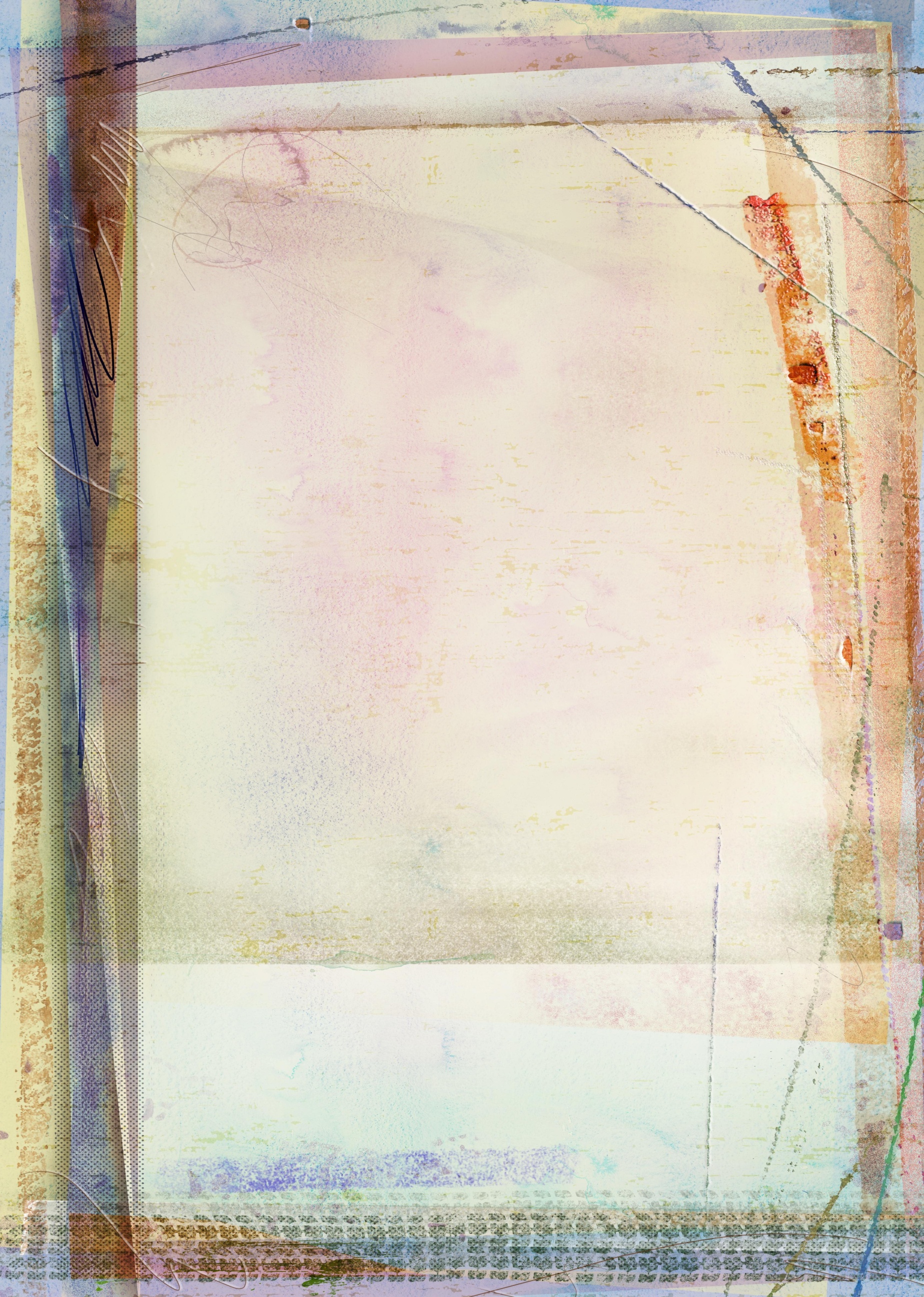 ВведениеКультура в Российской Федерации возведена в ранг национальных
приоритетов и признана важнейшим фактором роста качества жизни
и гармонизации общественных отношений, залогом динамичного социально-экономического развития, гарантом сохранения единого культурного пространства и территориальной целостности России.Ключевые направления деятельности управления культуры и туризма администрации Георгиевского городского округа Ставропольского края
в 2019 году соответствовали целям и задачам, установленным указами Президента Российской Федерации от 07.05.2012№ 597 «О мероприятиях по реализации государственной социальной политики», от 07.05.2018 №204 «О национальных целях и стратегических задачах развития Российской Федерации на период до 2024 года», отраслевыми документами планирования, а также краевыми и муниципальными программами.В рамках реализации национальных целей и стратегических задач
развития Российской Федерации на период до 2024 года управлением культуры и туризма администрации Георгиевского городского округа Ставропольского края в 2019 году был реализован Национальный проект «Культура», утвержденный президиумом Совета при Президенте Российской Федерации по стратегическому развитию и национальным проектам (протокол от 24 декабря 2018 г. № 16).Реализация приоритетного национального проекта «Культура»Нацпроект «Культура» разработан в рамках реализации президентского Указа «О национальных целях и стратегических задачах развития Российской Федерации на период до 2024 года», реализация которого началась 1 января 2019 года. Нацпроект «Культура» включает три федеральных проекта: «Культурная среда», «Творческие люди» и «Цифровая культура».В 2019 году в рамках национального проекта «Культура» на общую сумму 5009 428,06 руб. (краевой бюджет - 4711366,66 руб., федеральный бюджет- 47590,00 руб., местный бюджет - 250471,40 руб.) приобретен многофункциональный передвижной культурный центр (автоклуб). На базе автомобиля ГАЗон-NEXT в комплектации имеется: светодиодный экран 8-пиксельный, размер 2,5х2,0, световая и звуковая аппаратура, а также генератор.В рамках реализации регионального проекта «Культурная среда» проведен капитальный ремонт структурного подразделения «Городской Дворец культуры», расположенного по адресу: Ставропольский край, г. Георгиевск, ул. Чугурина – Московская, 12/46. Цена контракта - 57 704 037,00 руб. (бюджет Ставропольского края - 54 818 835,15 руб., бюджет Георгиевского городского округа - 2 885 201,85 руб.).  Контракт заключен 12.08.2019 г.  до 31.12.2019г. В 2020 году продолжится реализация регионального проекта «Культурная среда». В рамках данного проекта планируется капитальный ремонт кровли сельских Домов культуры пос. Шаумянского и села Новозаведенного объём софинансирования составит 959,588 тыс. рублей. Общий объём финансирования 13 727,22 тыс. рублей.Появление нового направления в рамках национального проекта «Культура»  - приобретение музыкальных инструментов для детских школ искусств. В 2020 году выделено 3 715,41 тыс. рублей, в том числе за счет местного бюджета 185,77тыс. рублей на приобретение инструментов для МБУ ДО «Детская музыкальная школа г. Георгиевска».Реализация Губернаторской программы поддержки местных инициатив Ставропольского края Целями программы являются:вовлечение населения в процессы местного самоуправления;содействие муниципальным образованиям Ставропольского края в реализации наиболее социально значимых программ;повышение уровня доверия населения к власти за счет совместного участия в выявлении и согласовании приоритетов развития поселений, реализации программ. Проект развития территории муниципального образования, основанный на местных инициативах, – это отобранный населением муниципального образования края на собрании граждан проект, направленный на решение именно тех проблем, которые жители самостоятельно определяют на собраниях и предусматривающий реализацию мероприятий.В 2019 году в рамках данной программы реализованы 7 проектов:1. «Ремонт помещений структурного подразделения Александрийский сельский Дом культуры МБУК «ЦКС ГГО», расположенного в станице Александрийской Георгиевского городского округа Ставропольского края». Сумма контракта - 2 595 241,00 руб.;2. «Текущий ремонт здания структурного подразделения Новоульяновский сельский Дом культуры МБУК «ЦКС ГГО», расположенного в поселке Новоульяновский Георгиевского городского округа Ставропольского края». Сумма контракта -  2 493 648,00 руб.; 3. «Внутренний ремонт здания структурного подразделения Обильненский сельский Дом культуры МБУК «ЦКС ГГО», расположенного в селе Обильном Георгиевского городского округа Ставропольского края». Сумма контракта 2 590 273,55 руб.;4. «Внутренний ремонт здания структурного подразделения Подгорненский сельский Дом культуры МБУК «ЦКС ГГО» с заменой кресел», расположенного в станице Подгорной Георгиевского городского округа Ставропольского края» на сумму - 1 397 528,00 руб.; 5. Приобретение кресел для зрительного зала в рамках реализации проекта «Внутренний ремонт здания структурного подразделения Подгорненский сельский Дом культуры МБУК «ЦКС ГГО» с заменой кресел», расположенного в станице Подгорной Георгиевского городского округа Ставропольского края» на сумму 811 879 руб. 20 коп.;6. «Обустройство культурно-развлекательной зоны структурного подразделения Урухский сельский Дом культуры МБУК «ЦКС ГГО», расположенной в станице Урухской  Георгиевского городского округа Ставропольского края», сумма контракта - 2 780 000,00 руб.;7. «Выполнение работ по ремонту и оснащению  светодиодным экраном уличной сцены, расположенной на площади Победы города Георгиевска Георгиевского городского округа Ставропольского края», сумма 4 477 451,24 руб.На реализацию проектов основанных на местных инициативах  в учреждениях культуры на 2020 год планируется направить  17 436,94 тыс. рублей. Местным бюджетом предусмотрено  2 554,50 тыс. рублей. Прогнозная оценка привлечённых внебюджетных средств на реализацию проектов составит    2 828,68 тыс. рублей. Из бюджета Ставропольского края будет направлено     12 053,76 тыс. рублей.За счет этих средств будут реализованы следующие проекты:Ремонт зрительного зала Новозаведенского сельского Дома культуры;Обустройство летней творческой площадки Обильненского сельского Дома культуры; Обустройство культурно-развлекательной зоны станицы Урухской Георгиевского городского округа Ставропольского края (2 этап);Обустройство площади у памятника погибшим воинам-односельчанам в Великой Отечественной войне 1941-.г. в поселке Шаумянский Георгиевского городского округа Ставропольского края;Благоустройство прилегающей территории Городского Дворца культуры;Приобретение ремесленно-выставочного комплекса «Георгиевская ярмарка».Состояние материально-технической базыНа приобретение основных средств в 2019  году учреждениями культуры и дополнительного образования в сфере культуры  Георгиевского городского округа направлено 9 124,26 тыс. рублей, из них: из федерального бюджета – 4 860,17 тыс. руб., из краевого бюджета – 1 085,32 тыс. руб., из местного бюджета – 2 466,72 тыс. руб., из внебюджетных источников – 712,05 тыс. руб.В 2019 году было приобретено:- приобретение аппаратуры, инструментов, оргтехники, сценических костюмов:  МБУДО «Детская школа искусств станицы Лысогорской» приобретены гитара классическая — 1 шт., мольберт напольный — 4 шт., двухполосный усилитель — 1 шт., МФУ — 1 шт. на сумму 94,4 тыс. руб. за счёт внебюджетных источников. МБУДО «Детская школа искусств с. Краснокумского» - 2 мастеровые домры (местный бюджет - 50,0 тыс. руб.,  внебюджетные источники -  30,0 тыс. руб.).МБУДО «Детская художественная школа города Георгиевска» из средств местного бюджета (27,8 тыс. руб.) приобрели: принтер ч/б — 1 шт. (стоимостью 9,9 тыс. руб.), принтер цветной — 1 шт. (стоимостью   10,0 тыс. руб.), пылесос —5,0 тыс. руб., информационные стенды - 2 шт. (на сумму 2,9 тыс. руб.).МБУДО «Детская музыкальная школа города Георгиевска» приобретена контрольно-кассовая техника 21,4 тыс. руб. за счет местного бюджета. МБУК «Георгиевская централизованная библиотечная система» -  приобретение компьютера (52,7 тыс. руб. за счёт местного бюджета).МБУДО «Детская школа искусств станицы Незлобной» - приобретены телевизоры для учебных классов – 2 шт. по 10,0 тыс. руб. за счёт внебюджетных источников.МКУК «Межпоселенческая централизованная библиотечная система Георгиевского городского округа» приобретено автоматизированное рабочее место за счёт краевого бюджета (43,8 тыс. руб.), монитор на сумму 6,5 тыс. рублей за счёт местного бюджета.МБУК «Централизованная клубная система Георгиевского городского округа» приобретен многофункциональный передвижной культурный центр (автоклуб) – 5 009,43 тыс. рублей, в том числе: 4 711,37 тыс. руб. за счёт федерального бюджета, 47,59 тыс. руб. за счёт краевого бюджета, 250,47 тыс. руб. за счёт местного бюджета;  костюмов казачьих (Краснокумский СДК) – 98,9 тыс. руб., за счёт федерального бюджета; офисной техники (МФУ, ноутбук, системный блок, модем, внешняя звуковая карта, ББП, роутер)-  252,15 тыс. руб. за счёт местного бюджета для нужд методической службы; костюмов казачьих, кубанок для народного ансамбля казачьей песни «Оберег» – 65,9 тыс. руб. за счёт местного бюджета; оргтехника для сельских Домов культуры на сумму 287,51 тыс. рублей за счёт внебюджетных источников;  - приобретение мебели:МБУДО «Детская школа искусств станицы Незлобной» - приобретена мебель в учебные классы и фойе на сумму 98,0 тыс. руб. (внебюджетные источники). МБУДО «Детская музыкальная школа города Георгиевска» приобретены за счёт местного бюджета (22,2 тыс. руб.) кресла руководителей, жалюзи в учебные кабинеты. МБУК «Централизованная клубная система Георгиевского городского округа» приобретены кресла для Подгорненского СДК – 811,88 тыс. рублей, в том числе 689,53 тыс. руб. за счёт краевого бюджета, 122,35 тыс. руб. за счёт местного бюджета; приобретены кресла для Новоульяновского СДК – 875,0 тыс. руб. за счёт местного бюджета. МБУК «Георгиевская централизованная библиотечная система» приобретены шкафы для размещения библиотечного фонда взамен пришедших в негодность из бюджета Георгиевского городского округа (местный бюджет) – 19,6 тыс. руб.МКУК «Межпоселенческая централизованная библиотечная система Георгиевского городского округа» приобретена мебель для читального зала  за счёт краевого бюджета (56,2 тыс. руб.), приобретены ящики каталожные (25,0 тыс. руб.) за счёт местного бюджета, сплит-системы для читальных залов (91,5 тыс. руб.) за счёт местного бюджета. - приобретение учебного материала:МБУДО «Детская школа искусств станицы Незлобной» приобретены стенды для учебных классов 8,4 тыс. руб. за счёт внебюджетных источников.МБУДО «Детская художественная школа города Георгиевска»  гипсовые учебные пособия — 11 предметов (на сумму 10,0 тыс. руб.).- комплектование книжных фондов:МБУК «Георгиевская централизованная библиотечная система»: 263,6  тыс. рублей, из них:из федерального бюджета – 21,9  тыс. руб., (111 экз.);из краевого бюджета – 108,4 тыс. руб., (574 экз.);из бюджета ГГО СК  – 130,3 тыс. руб., (638экз.);из внебюджетных источников – 3,0 тыс. руб. (10 экз.).МКУК «Межпоселенческая централизованная библиотечная система Георгиевского городского округа» 335,7 тыс. руб., из них:из федерального бюджета – 28,0  тыс. руб. (196 экз.); из краевого бюджета –139,8 тыс. руб. (992 экз.); из местного бюджета – 167,9  тыс. руб. (1396  экз.).Независимая оценка качества оказания услуг в сфере культурыПроведение независимой оценки качества условий оказания услуг организациями культуры осуществляется во исполнение Указа Президента Российской Федерации от 07.05.2012 № 597 «О мероприятиях по реализации
государственной социальной политики» (пп. «к» п. 1), содержащего поручение о формировании независимой системы оценки качества работы организаций, оказывающих социальные услуги, включая определение критериев эффективности работы таких организаций и введение публичных рейтингов их деятельности.Основной целью независимой оценки является предоставление гражданам информации об учреждениях культуры, возможность оставить отзыв об их работе, а также беспристрастно судить о недостатках, которые существуют в тех или иных организациях для дальнейшего принятия мер по их устранению.Начиная с 2018 года, независимая оценка проводится по таким общим
критериям, как открытость и доступность информации об организации
культуры; комфортность условий предоставления услуг; доступность услуг
для инвалидов; доброжелательность, вежливость работников организации;
удовлетворенность условиями оказания услуг.В целях наиболее объективной оценки учреждений независимая оценка
осуществляется строго в отношении условий оказания услуг и не проводится
в отношении создания, исполнения и интерпретации произведений
литературы и искусства. Вместе с тем, основная сложность данной работы
заключается в том, что зачастую граждане выставляют оценки не столько
за условия пребывания в организации культуры, а сколько за впечатления
от произведения искусства.Основополагающую роль в функционировании системы независимой
оценки играет созданный в 2018 году Общественный совет по проведению независимой оценки качества условий оказания услуг организациями в сфере культуры Георгиевского городского округа Ставропольского края, состав которого был обновлен в 2018 году.В соответствии с Федеральным законом от 05.12.2017 № 392-ФЗ «О внесении изменений  в отдельные законодательные акты Российской Федерации по вопросам совершенствования проведения независимой оценки качества условий оказания услуг организациями в сфере культуры, охраны здоровья, образования, социального обслуживания и федеральными учреждениями медико-социальной экспертизы» по результатам проведения независимой оценке качества условий оказания услуг муниципальными организациями культуры Георгиевского городского округа Ставропольского края в 2019 году  итоговый показатель оценки качества оказания услуг учреждениями культуры Георгиевского городского округа составил 74,75 баллов.Общий балл проведения независимой оценки качества условий оказания услуг муниципальными организациями культуры Георгиевского городского округа Ставропольского края в 2019 году, определенный оператором выглядит следующим образом: МБУК «ГЦБС» - 85,5 балла, МБУК «ЦКС ГГО» - 83,22 балла, МКУК «МЦБС ГГО» - 84,36 балла, МБУ ДО «ДМШ г.Георгиевска» - 86,16 балла.Основные выводы по результатам независимой оценки:Учреждения культуры Георгиевского городского округа в целом получили высокий итоговый показатель качества оказания услуг. Более высоко в целом оценена музыкальная школа, библиотеки, клуб в среднем получил более низкие оценки.Анализ результатов оценки в разрезе отдельных критериев показывает, что наиболее высокие оценки получили такие критерии, как «Доброжелательность и вежливость сотрудников организации культуры»  и «Удовлетворенность условиями оказания услуг». Некоторое снижение оценки по критерию «Удовлетворенность условиями оказания услуг» внес показатель «Удовлетворенность организационными условиями оказания услуг» (по ряду организаций получатели услуг заявили проблемы с графиком работы и навигацией внутри организации).Критерий «Комфортность условий предоставления услуг» в подавляющем большинстве организаций созданы условия для комфортного оказания услуг, однако получатели услуг оценивают данный показатель несколько более критично, по отношению к каждому из объектов звучало пожелание потребителей сделать ремонт, оборудовать комфортные современные помещения, а также обеспечить транспортную доступность объектов.Критерий «Открытость и доступность информации об организации» связан с неполным соответствием информации, представленной на информационных стендах организации, требованиям, установленным нормативно-правовыми актами. Сайты организаций культуры соответствуют требованиям нормативно-правовых актов по наличию информации.Низкие оценки в целом зафиксированы по критерию «Доступность услуг для инвалидов». Анализ указанных потребителями услуг недостатков в работе организаций культуры, высказанных ими замечаний и предложений показал, что основными сферами, требующими улучшения, являются: оборудование пандусов;санитарно-гигиенических комнат для инвалидов;материально-техническое оснащение (в основном относится к библиотекам и культурно -досуговыми учреждениями);ремонт и дополнительные помещения (в основном относится к культурно- досуговым учреждениям, в несколько меньшей степени – к библиотекам).Общие рекомендации по результатам независимой оценки:В целях повышения качества оказания услуг организациями культуры Георгиевского городского округа Ставропольского края рекомендуется: 1. Продолжить работу по улучшению качества оказания услуг в организациях культуры.2. Обеспечить доступность услуг, оказываемых организациями культуры, для лиц с ограниченными возможностями здоровья. В частности, рассмотреть возможность дистанционнойформы оказания услуг (например, виртуальные экскурсии, онлайн-трансляции мероприятий (с защищенным уровнем доступа) и др.). 3. Повысить уровень доступности услуг учреждений культуры для лиц с ограниченными возможностями.4. Улучшить информационное обеспечение населения об оказываемых учреждениями культуры услугами и проводимых мероприятиях.Аналитические показатели приведены в таблицах 1-7.БиблиотекиБиблиотечная сеть Георгиевского городского округа Ставропольского края представлена 2 библиотечными системами – муниципальное казенное учреждение культуры «Межпоселенческая централизованная библиотечная система Георгиевского городского округа», в которую входит 20 филиалов, расположенных на территории сельских поселений и муниципальное бюджетное учреждение культуры «Георгиевская централизованная библиотечная система», в которую входит 5 филиалов, расположенных на территории города. В них трудятся 96 человек.Общее количество посещений библиотек в 2019 году составило 462111 (413821 посещение в 2018 году). При этом с 3298 в 2018 году до 3556 в 2019 году выросла посещаемость мероприятий, проводимых в библиотеках.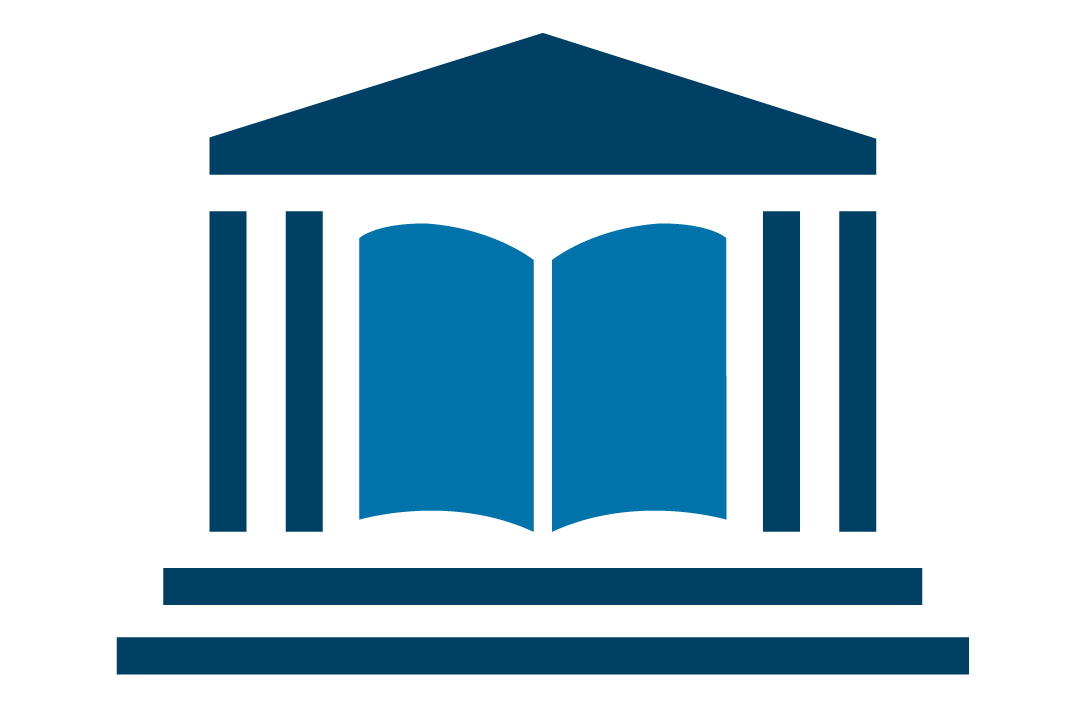 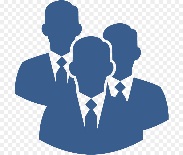 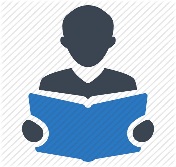 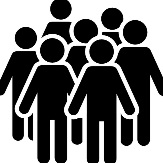 С целью модернизации библиотечной сети на условиях софинансирования в 2019 году были выделены средства на комплектование книжных фондов библиотек 596 тыс. рублей и на проведение мероприятий по оснащению библиотек к подключению к Интернету 96,08 тыс. руб. Доля общедоступных библиотек, подключенных к Интернету в 2019 году, составила 100% от общего числа.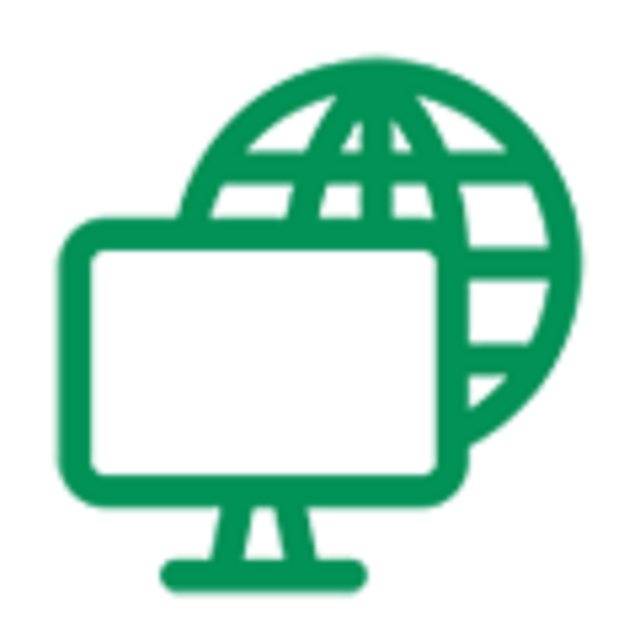 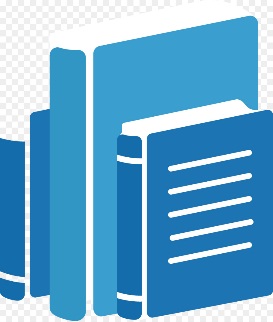 Крупнейшими мероприятиями года в области библиотечного дела, реализованными в 2019 году, стали:вечер-встреча «Георгиевск военной поры», литературно-музыкальный салон «Моё созвездие - Стожары» в рамках фестиваля «Музыкальная осень Ставрополья», конкурс «Лето и книга», ежегодный конкурс чтецов среди молодёжи «Терабайт стихов - 2019», театрализованный литературный праздник «По вагона, детвора! Начинается игра» в рамках Недели детской книги,  День открытых дверей в Центральной юношеской библиотеке «Литературный театр», конкурс творческих работ среди молодёжи «Я расскажу о Родине своей - 2019», PR-акция «В гостях у Дяди Стёпы» в рамках Дня читателя, презентация уникальной книги-альбома «Георгиевск. История города – в судьбе России», встреча с писателем Ириной Богатырёвой «Формула успеха». Впервые в 2019 году проведен буккроссинг «Возьми, если хочешь, оставь, если можешь!», Единый день чтения «Один на один с Даниилом Граниным», литературно-художественный салон «Театра мир откроет нам свои кулисы…», интеллектуальный забег «Бегущая книга», акция в городском парке «В поход за знаниями», юбилейный театральный капустник в Центральной юношеской библиотеке «50 для нас не возраст». Наиболее яркие мероприятия, проведенные библиотеками муниципального казённого учреждения культуры «Межпоселенческая централизованная библиотечная система Георгиевского городского округа» в 2019 году: театр книги «Великая держава – Великая культура», IX окружная выставка-конкурс стендового моделизма «История в миниатюре» в рамках литературно-музыкальной исторической композиции «Подвиг великий и вечный», Детский марафон летних чтений «Лето – время ярких книг», нон-стоп акция «Мир в наших сердцах» в рамках Дня солидарности в борьбе с терроризмом, X фестиваль самодеятельных поэтов «Земля моя, душевный мой приют», этноэстафета «Георгиевский городской округа – территория дружбы!».На территории Георгиевского городского округа проведены всероссийские и краевые акции:Общероссийская акция «Дарите книги с любовью»;Всероссийская культурно-просветительская акция «Библионочь – 2019»;Всероссийская акция «Сильные духом: читаем книги о разведчиках и партизанах»;Всероссийский интеллектуальный забег «Бегущая книга -2019»;краевая акция «Время читать»;краевая театральная неделя  «Наполним сердце вдохновеньем»;акция «Я – против сквернословия»;краевая акция «Бегущий» краеведческий словарь «Прояви свои знания»;краевая сетевая акция «Разберем на цитаты: читаем ставропольских авторов».В течение года библиотекари активно принимали участие в профессиональных конкурсах на соискание премий им. С.П.Бойко, Андрея Губина, краевом конкурсе чтецов по произведениям В.И.Слядневой, проходили курсы повышения профессионального мастерства. Аналитические показатели деятельности библиотечных систем приведены в таблицах 8-12. Дополнительное образованиеСеть учреждений дополнительного образования отрасли культуры составляют: МБУ ДО «Детская художественная школа города Георгиевска», МБУ ДО «Детская музыкальная школа города Георгиевска», МБУ ДО «Детская школа искусств станицы Незлобной», МБУ ДО «Детская школа искусств с.Краснокумского», имеющая филиал в пос.Новом, МБУ ДО «Детская школа искусств ст.Лысогорской», имеющая филиалы в ст.Георгиевский, Александрийской, п.Шаумяновском, с.Новозаведенном, с.Обильном. В учреждениях работает 95 педагогов дополнительного образования. В учреждениях дополнительного образования отрасли культуры обучается 1699 учащихся. В учреждениях реализуются общеразвивающие и предпрофессиональные программы.  Из 95 преподавателей 87 имеют высшую квалификационную категорию.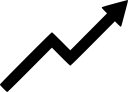 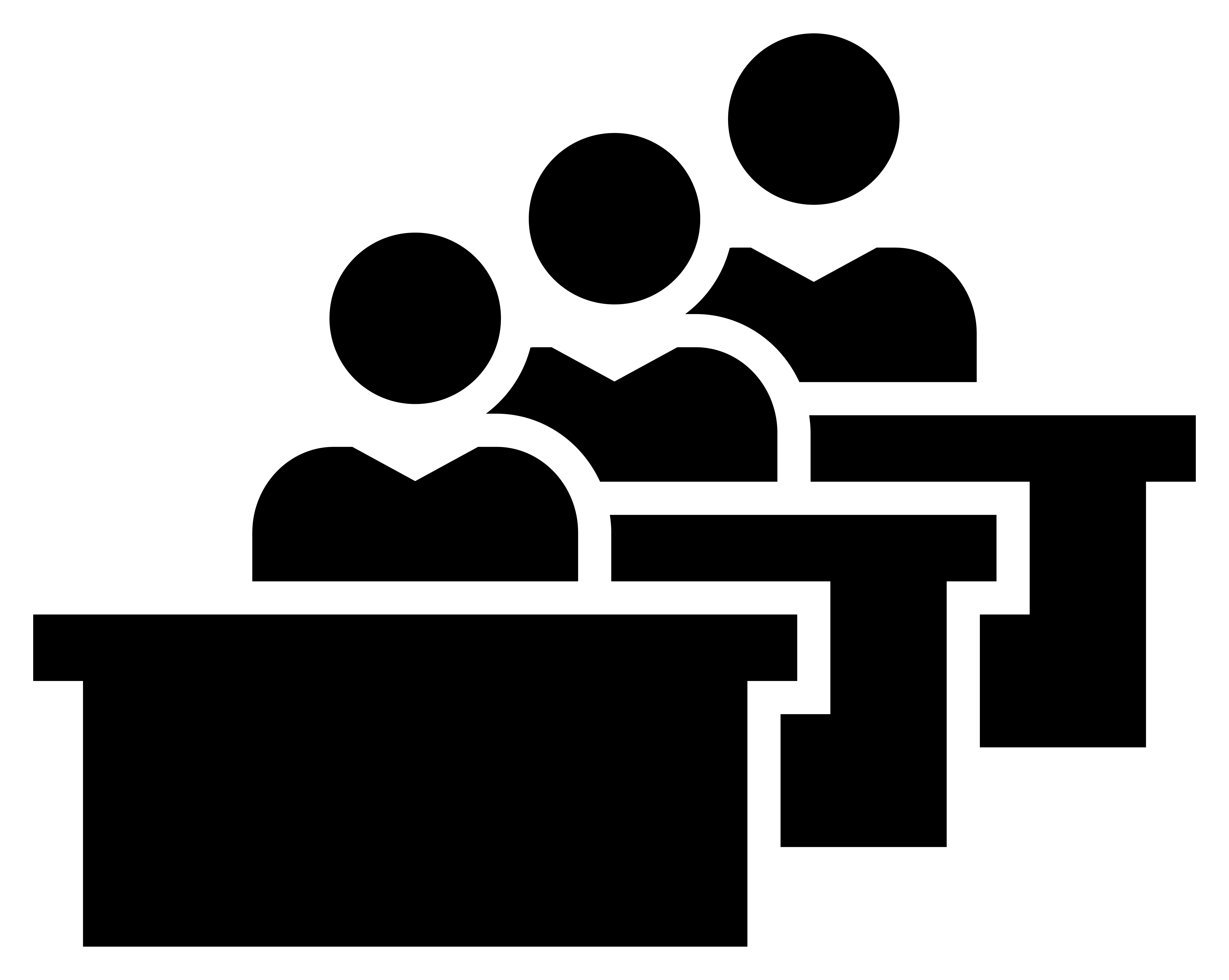 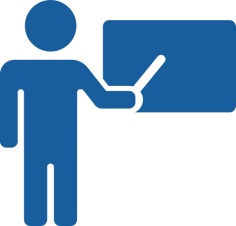 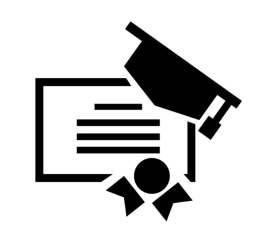 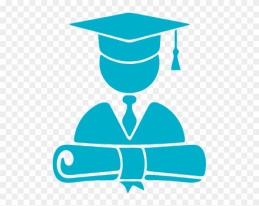 Учащиеся принимают активное участие в конкурсах, фестивалях различных уровней таких как:патриотический фестиваль- конкурс «Солдатский конверт»;Международный конкурс исполнительского мастерства «Вдохновение»;Международный конкурс-фестиваль сценического и художественного искусства «Верь в свою звезду»;IIXМеждународный конкурс талантов «Пятигорск зажигает звезды 2019»;краевой конкурс духовых и ударных инструментов «Полет звука»;открытый фестиваль-конкурс казачьего народного творчества Северо-Кавказского федерального округа «Казачьи зори - 2019»;IXВсероссийский детский творческий фестиваль-конкурс «Звездный малыш – 2019»;Всероссийский фестиваль-конкурс «Музыкальный серпантин»;Открытый региональный музыкальный конкурс «Русский сувенир»;Краевой конкурс «Мы этой памяти верны» и др.Ежегодно на базе МБУ ДО «Детская музыкальная кола города Георгиевска» проводятся региональный конкурс исполнительского мастерства учащихся отделений народных инструментов «Георгиевская крепость» и региональный открытый конкурс «Звуки мира».На протяжении ряда лет учащиеся МБУ «Детская музыкальная школа г.Георгиевска» и МБУ ДО «Детская школа искусств ст. Лысогорской» принимают участие в Сводном детском тысячном хоре Ставропольского края.В течение отчетного периода преподаватели учреждений дополнительного образования повышают свой профессионализм, участвуя в конкурсах, мастер-классах, курсах повышения квалификации. Так, Стоянова Л.В., преподаватель МБУ ДО «ДШИ ст. Незлобной» назначена стипендия Губернатора Ставропольского края известным деятелям культуры и искусства в 2019 году. Лауреатом III степени   краевого конкурса профессионального мастерства «Лучший преподаватель детской школы искусств-2019» стал преподаватель народного отделения МБУ ДО «ДШИ ст. Незлобной» Семенов Я.Р.Аналитические показатели деятельности учреждений дополнительного образования приведены в таблицах 13-14. Культурно-досуговая деятельность учреждения культурыСеть культурно-досуговых учреждений Георгиевского городского округа Ставропольского края представляет собой основной сегмент отраслевой инфраструктуры, представленный МБУК «Централизованная клубная система Георгиевского городского округа», в которую входит 17 Домов культуры, расположенных на территории  Георгиевского городского округа. В них работают 448 человек.Именно МБУК «Централизованная клубная система Георгиевского городского округа» непосредственно обеспечивает доступ к культурным благам, в том числе для жителей самых отдаленных населенных пунктов. В этой связи возрождение домов культуры, особенно на селе, является ключевым направлением работы по созданию, укреплению и развитию инфраструктуры в округе.К главной цели деятельности относится не только сохранение культурного потенциала Георгиевского городского округа, но и эффективное его использование, укрепление материальной базы и изыскание дополнительных источников финансирования, обеспечение условий для свободной творческой деятельности специалистов и самодеятельных коллективов.Работа клубных формирований осуществляется для всех категорий населения. В большей степени участниками творческих коллективов, кружков и секций являются дети, затем молодежь, люди среднего возраста и люди старшего поколения. 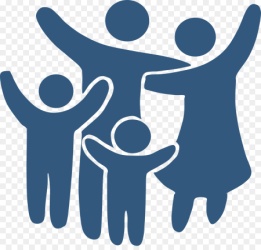 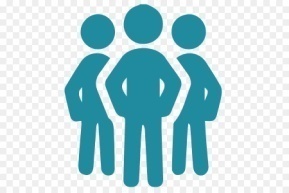 В МБУК «Централизованная клубная система Георгиевского городского округа» почетное звание «народный коллектив самодеятельного творчества» носят 38 коллективов, участниками которых являются 1002 жителя Георгиевского городского округа.В соответствии с Указом Президента Владимира Путина 2019 год в Российской Федерации объявлен Годом Театра.Его основные задачи связаны с сохранением и популяризацией лучших отечественных театральных традиций и достижений; доступностью лучших образцов театрального искусства для жителей разных городов, совершенствованием организации театрального дела и привлечением внимания к вопросам театрального образования. Всего за 2019 год в МБУК «ЦКС ГГО» было 630 мероприятий, посвященных Году Театра, которые посетили 75600 человек. Наиболее яркими стали:открытие Года Театра- театрализованные представления «Театр – детям», которое подготовили и провели актёры народного шоу-театра «Бродячие артисты» Городского Дворца культуры;зональный этап краевого фестиваля- конкурса любительских театров «Театральный перекресток». Задачи фестиваля – сохранение лучших традиций любительского театра, творческий рост юных артистов и их педагогов, обмен опытом;театрализованное представление «Алиса спасает лето в стране чудес» для детей с ограниченными возможностями здоровья;закрытие Года Театра с подведением итогов смотра-конкурса, посвященного Году театра, на лучшее учреждение культурно- досугового типа Георгиевского городского округа «Театр – это мы!».Наиболее массовыми стали мероприятия: «Здравствуй, широкая Масленица»; циклы мероприятий, посвященных 74-й годовщине Победы в Великой Отечественной войне 1941-1945 годов; фестиваль фотографий «4 сезона. Весна», краевой фестиваль яблок «Ставропольское яблоко», фестиваль - выставка раритетных и тюнингованных автомобилей «АвтоGeo», занявший 2 место в профессиональной туристической премии «События России -2019»; Кубок Губернатора Ставропольского края по смешанным единоборствам; праздничные мероприятия, посвященные Дню Георгиевского городского округа, праздничные мероприятия, посвященные Дню народного единства; открытие Главной елки Георгиевского округа; окружной новогодний автопробег «МОРОЗ-ШОУ».Впервые в Георгиевске в канун майских праздников на аллее им. М.Ю им. Лермонтова прошел Фестиваль фотографии «Четыре сезона. Весна» Основной целью фестиваля является создание условий для объединения и сотрудничества фотографов и других творческих граждан Георгиевского городского округа. Фотографы Георгиевска представили на обозрение свои работы с видами также современного города и округа. Так как фестиваль назван «Четыре сезона. Весна», то немало снимков посвящено этому цветущему времени года, когда пробуждается природа, наполняется сочностью листва на деревьях, а заливные луга и разноцветные рассветы и закаты завораживают своей потрясающей красотой. В рамках фестиваля состоялось выступление представителей литературного клуба «Парус», собравших любителей поэзии; организован буккроссинг – для книголюбов. Площадки – «Монета» и «Каменный цветок» пригласили георгиевцев на большую концертную программу. Здесь зрителей порадовали выступления хореографических коллективов округа, исполнение детьми песен, стихотворений и прозы. Запомнились сильные вокальные и музыкальные номера талантливых ребят из городской детской музыкальной школы. В программе арт-вечера – мастер-классы по лепке, выставки рисунков учащихся детской художественной школы, квест-игры для детей. Лермонтовская аллея становится одной из центральных площадок для творческих людей.Новым проектом стал окружной конкурс-парад новогоднего автопробега «Мороз-шоу». Семнадцать празднично украшенных автомобилей торжественно проехали по центральной улице Калинина до торгового центра «Вершина». За рулём каждого автомобиля сидел Дед Мороз. Здесь экипажи автомобилей в костюмах главных новогодних персонажей провели презентацию своих необычных машин. Праздничная процессия продолжила необычное шествие до Парка Дружбы, где участников автопробега уже ждали многочисленные зрители. В парке команды предъявили свою визитную карточку. Амфитеатр парка был переполнен, ведь не каждый день можно увидеть столько Дедов Морозов и Снегурочек одновременно! Праздничного настроения и предновогоднего драйва добавил массовый флешмоб-хоровод. Это был только его первый этап. По условиям конкурса с 22 декабря по 30 декабря в социальных сетях проводилось народное интернет - голосование, по его окончанию с 31 декабря на 01 января определился победитель.Творческие коллективы Георгиевского городского округа Ставропольского края в течение года принимали активное участие в таких мероприятиях как Международный фестиваль художественных промыслов «Ладья» в городе Кисловодске, традиционный краевой фестиваль  «Молодое вино», краевая сельскохозяйственная выставка в г. Михайловске, посвященная Дню края.  Работники культурно-досуговых учреждений принимают активное участие в фестивалях, конкурсах, форумах различного уровня. Так, артисты народного народно-сценического ансамбля казачьей песни «Благовест» встречали в Ставрополе гостей  III Международного фестиваля «Студенческая весна стран БРИКС и ШОС».  С 28 июня по 5 июля в Дагестане проходил IX Международный фестиваль «Горцы». В нем принимают участие фольклорные, хореографические, вокальные, инструментальные ансамбли, народные цирковые студии, мастера декоративно-прикладного искусства и народных ремесел из Чехии, Словакии, Сербии, Ирана, Индии, Азербайджана, Казахстана, России и республики Дагестан. Народный народно-сценический ансамбля казачьей песни «Оберег» и мастера прикладного искусства Ирина Олейник и Светлана Старченко представили Ставрополье на этом знаковом форуме.В 2019 году в рамках международного кинофестиваля «Герой
и Время» и проекта Правительства Ставропольского края «Я – артист!» в Георгиевском городском Доме культуры прошли
музыкально-поэтические чтения Елены Морозовой «Пушкин + «Евгений
Онегин»,  посетил Георгиевский городской округ Сергей Никоненко и дуэт «Другой мир» - Александр Марчаковский и Антон Жуков, участники Х Международного славянского литературного форума «Золотой витязь», которые представили литературно-музыкальную программу «Бессмертный полк».В 2019 году Ставропольский край вошел в число  девяти пилотных регионов по реализации совместного проекта Министерства культуры и Министерства просвещения Российской Федерации «КУЛЬТУРНЫЙ НОРМАТИВ ШКОЛЬНИКА».Этот Всероссийский культурно-образовательный проект направлен на духовное развитие школьников, воспитание эстетического чувства и уважения к культурному наследию России. В ходе его реализации дети знакомятся с лучшими образцами театрального, музыкального, изобразительного искусства, кинематографии, литературы, народной культуры. В предметном содержании, определяющем нормативы Проекта представлено 7 направлений искусства: литература, изобразительное искусство, архитектура, народная культура, музыка, театр, кинематограф.В Георгиевском городском округе проект  запустили со 2 сентября 2019 года. В округе утвержден управлением культуры и туризма администрации Георгиевского городского округа и управлением образования и молодёжной политики администрации Георгиевского городского округа план мероприятий. Всего в план мероприятий внесено 987 мероприятий, из них 271 мероприятие проведено в отчетном периоде.  Наиболее яркие циклы мероприятий прошли в структурных подразделениях по направлениям: «Народная культура», «Театр», «Кинематограф».Благодаря реализации проекта «Культурный норматив школьника» становится всё более доступной народная культура. И в результате изучения истории, характерных черт, обычаев своего народа, пробуждается родовая память и рождаются среди нашей молодёжи новые, яркие личности — герои нашего времени.Основными акциями для культурно-досуговых учреждений  в 2019 году стали: молодежная акция «Герои ХХ века», посвященная 30-летию вывода советских войск из Афганистана;краевая акция «Фронтовые концертные бригады»;общественная акция по раздаче символических ленточек, посвящённая празднованию Дня Победы в Великой Отечественной войне «Георгиевская ленточка»;краевая патриотическая акция, посвященная Дню Победы «Огни памяти выпускников -2019»;акция «Мы за чистое село!»;Всероссийская акция «Свеча памяти»;акция «Благодарим за Мир на Земле»;Международная акция «Ночь музеев 2019»;пропагандистская акция «Я – против сквернословия»;Всероссийская акция Международный день соседей;акция «Не надо бояться – надо знать!», посвященная Международному дню борьбы с наркоманией и незаконным оборотом наркотиков;акция «Наш выбор – мир без наркотиков»;акция «Скажи наркотикам – «НЕТ!», а жизни – «Да!»;акция «Белая ромашка»;акция «Мы- против террора!»;патриотическая акция «Помним. Гордимся. Наследуем»;Всероссийская акция «Ночь искусств-2019»;Всероссийская  акция «Стоп ВИЧ/СПИД» и др.Работники культурно-досуговых учреждений проходят курсы повышения квалификации, мастер-классы. В 2019 году  2 сотрудника МБУК «ЦКС ГГО» поступили в ГБПОУ СК «Ставропольский краевой колледж искусств» по специальности «Социально - культурная деятельность». Продолжили обучение в учебных заведениях 5 сотрудников,  1 специалист закончил профильное учебное заведение по программе «Педагог дополнительного образования (хореографическое искусство)».Аналитические показатели деятельности централизованной клубной системы приведены в таблицах 15-16. Информатизация в сфере культурыОдной из приоритетных задач государственной культурной политики является использование информационных технологий, в том числе  для обеспечения доступа граждан к культурным ценностям, независимо  от места проживания.Широкое внедрение новых технологических решений, повышение доступности культурных благ позволяют сделать культурную среду более насыщенной, отвечающей растущим потребностям личности и общества.В целях расширения информационной среды учреждения культуры и дополнительного образования имеют сайты учреждений, официальные страницы в социальных сетях: «ВКонтакте», «Одноклассники» и «Инстаграм». Точкой сосредоточения культурного наследия в цифровой форме, информационной площадкой общероссийских акций в сфере культуры является портал «Культура.РФ». На портале в свободном доступе опубликованы фильмы и спектакли, виртуальные музейные проекты  и трансляции концертов, книги, каталоги архитектурного, нематериального  и религиозного наследия народов России. Самая полная афиша мероприятий культурной жизни и карта учреждений культуры позволяет узнать  о проводимых мероприятиях.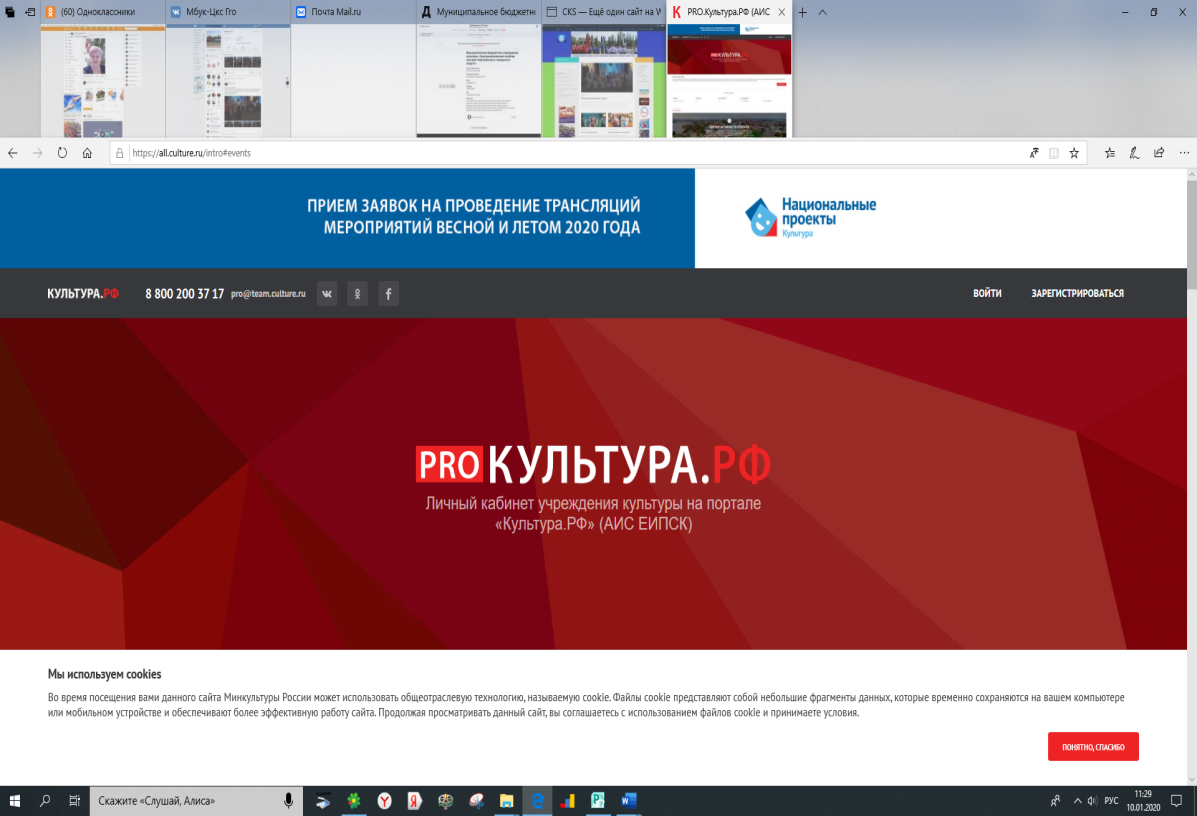 В течение года  на официальных сайтах учреждений культуры и дополнительного образования опубликовано более 2690 статей. На официальных станицах в социальных сетях «Одноклассники» опубликовано 1395 информаций, «ВКонтакт» – 1126 статей,  «Instagram» размещено 810 публикаций. В средствах массовой информации напечатано 945 статей.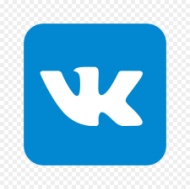 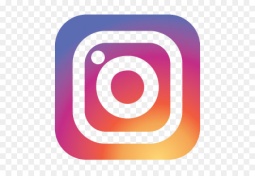 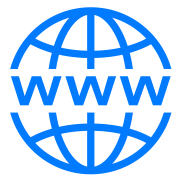 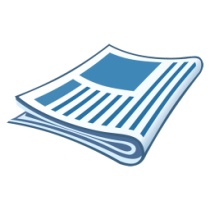 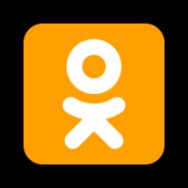 Сравнительно-аналитические показатели деятельности учреждений культуры и дополнительного образованияза 2019 годТаблица 1Открытость и доступность информации об организации культурыТаблица 2Комфортность условий предоставления услугТаблица 3Доступность услуг для инвалидовТаблица 4Доброжелательность, вежливость работников  организацииТаблица5Удовлетворенность условиями оказания услуг	Таблица 6Общий рейтинг проведения независимой оценке качества условий оказания услуг учреждениями культурыТаблица 7Рекомендации по отдельным организациям культурыТаблица 8Обслуживание читателейТаблица 9Информационное и справочно-библиографическое обслуживаниеТаблица 10Формирование и использование фондаТаблица 11Участие в конкурсах, издание методико-библиографических пособийТаблица 12Комплектование книжных фондов Таблица 13Основные показатели деятельности учреждений дополнительного образованияТаблица 14Участие в конкурсах, фестиваляхТаблица 15Основные показатели деятельности МБУК «ЦКС ГГО»Таблица 16Участие «народных коллективов» в конкурсах и фестивалях№п/пНаименование организации культурыПоказатель 1.1.Показатель 1.2.Показатель 1.3Итого
по крит. 11.МБУК «ЦКС ГГО»55609684,92.МБУК «ГЦБС»75609992,13.МКУК «МЦБС ГГО»65608483,14.МБУ ДО «ДМШ г.Георгиевска»65609486,8№ п/пНаименование организации культурыПоказатель 2.1.Показатель 2.3Итого
по крит. 21.МБУК «ЦКС ГГО»208391,52.МБУК «ГЦБС»209798,53.МКУК «МЦБС ГГО»4098994.МБУ ДО «ДМШ г.Георгиевска»40100100№п/пНаименование организации культурыПоказатель3.1.Показатель3.2Показатель3.3Итого
покрит.31.МБУК «ЦКС ГГО»20208940,72.МБУК «ГЦБС»20208539,53.МКУК «МЦБС ГГО»20209441,94.МБУ ДО «ДМШ г.Георгиевска»202010044№п/пНаименование организации культурыПоказатель4.1.Показатель4.2Показатель4.3Итого
покрит.41.МБУК «ЦКС ГГО»1001001001002.МБУК «ГЦБС»1001009298,43.МКУК «МЦБС ГГО»1001009398,64.МБУ ДО «ДМШ г.Георгиевска»100100100100№п/пНаименованиеорганизации культурыПоказатель5.1.Показатель5.2Показатель5.3Итого
покрит.51.МБУК «ЦКС ГГО»999999992.МБУК «ГЦБС»999999993.МКУК «МЦБС ГГО»991009999,24.МБУ ДО «ДМШ г.Георгиевска»100100100100№ п/пНаименование организации культуры1. Открытость и доступность информации 2. Комфортность условий предоставления услуг3. Доступность услуг для инвалидов4. Доброжелательность, вежливость работников организации 5. Удовлетворенность условиями оказания услугОБЩИЙ БАЛЛРЕЙТИНГРЕЙТИНГ№ п/пНаименование организации культуры1. Открытость и доступность информации 2. Комфортность условий предоставления услуг3. Доступность услуг для инвалидов4. Доброжелательность, вежливость работников организации 5. Удовлетворенность условиями оказания услугОБЩИЙ БАЛЛсреди  учреждений культуры округасреди  учреждений культуры края1.МБУК «ЦКС ГГО»84,991,540,71009983,223212.МБУК «ГЦБС»92,198,539,598,49985,5153.МКУК «МЦБС ГГО»83,19941,998,699,284,36464.МБУ ДО «ДМШ г.Георгиевска»86,81004410010086,1621№ п/пНаименование организации культурыОбщий баллРекомендации1.МБУК «ЦКС ГГО»84,9Обеспечить доступность организации для инвалидов - обеспечить необходимым оборудованием и услугами в соответствии с требуемыми в рамках программы Доступная среда (кнопка для вызова для инвалидов)Повысить удовлетворенность условиями оказания услуг, увеличить количество разнообразных мероприятий, своевременно информировать о мероприятиях.Повысить уровень комфортности оказания услуг, в частности, освещение, обновить мебель, оргтехнику, обеспечить комфортный климат в читальных залах.Повысить качество оказываемых услуг: увеличить комплектацию книжного фонда,  увеличить скорость интернет соединения, Привести сайты и стенды в соответствие с нормативными требованиями. Обновить стенды. 2.МБУК «ГЦБС»92,1Повысить уровень доступности организации для инвалидов: обеспечить необходимым оборудованием и услугами в соответствии с требуемыми в рамках программы Доступная средаПовысить уровень комфортности оказания услуг, в частности, отремонтировать помещения.Повысить уровень удовлетворенности открытостью и доступностью информации об учреждении, размещая больше актуальной информации о реализуемых программах, мероприятиях3.МКУК «МЦБС ГГО»83,1Повысить уровень комфортности оказания услуг, создать зону отдыха, организовать высокоскоростной интернет, своевременный ремонт оргтехники, установить сигнальное табло. Создать комфортные условия в зимнее время года в читальном зале, улучшить транспортную доступность.Повысить уровень доступности организации для инвалидов, оборудовать пандусы, санитарно-гигиенические помещения, дверные проемы. Повысить качество оказываемых услуг: увеличить количество наименований журналов, газет, новой научно-популярной литературы, пополнение художественной литературы. Создать уголок познавательных игр, отдельные кабины для прослушивания дисков. 4.МБУ ДО «ДМШ г.Георгиевска»86,8Повысить уровень доступности организации для инвалидов: обеспечить необходимым оборудованием и услугами в соответствии с требуемыми в рамках программы Доступная средаПовысить уровень комфортности оказания услуг, в частности, обновить музыкальные инструменты и оргтехнику.Привести сайты и стенды в соответствие с нормативными требованиями.Наименование учреждения Число зарегистрированных пользователейЧисло зарегистрированных пользователейЧисло зарегистрированных пользователейЧисло посещенийЧисло посещенийЧисло посещенийЧисло книговыдачиЧисло книговыдачиЧисло книговыдачиКнигообеспеченность на 1 жителяКнигообеспеченность на 1 жителяКнигообеспеченность на 1 жителяКоличество клубовКоличество клубовКоличество клубовНаименование учреждения 201720182019201720182019201720182019201720182019201720182019МКУК «МЦБС ГГО»348313483734 840282570282580315 5487734957735117782524,54,54,5323232МБУК «ГЦБС»1813018133181351302191312411465633611773626133632395,15,15,1777Наименование учреждения Выполнено справокВыполнено справокВыполнено справокКоличество потребителей информацииКоличество потребителей информацииКоличество потребителей информацииКнижные выставкиКнижные выставкиКнижные выставкиДни информации, Дни специалистаДни информации, Дни специалистаДни информации, Дни специалистаБиблиографические обзорыБиблиографические обзорыБиблиографические обзорыНаименование учреждения 201720182019201720182019201720182019201720182019201720182019МКУК «МЦБС ГГО»262322623826 521304304311681697650154154161348349349МБУК «ГЦБС»12898129121291776768413713714763671088285102Наименование учреждения Поступило экземпляровПоступило экземпляровПоступило экземпляровВыбыло экземпляровВыбыло экземпляровВыбыло экземпляровСостоит экземпляровСостоит экземпляровСостоит экземпляровНаименование учреждения 201720182019201720182019201720182019МКУК «МЦБС ГГО»418551245114341735373529452848454435456020МБУК «ГЦБС»428437773192251025002718359799361076361550Наименование учреждения Количество методико-библиографических пособийКоличество методико-библиографических пособийКоличество методико-библиографических пособийЧисло конкурсов, в которых приняли участиеЧисло конкурсов, в которых приняли участиеЧисло конкурсов, в которых приняли участиеКоличество наград полученных в конкурсах Количество наград полученных в конкурсах Количество наград полученных в конкурсах Наименование учреждения 201720182019201720182019201720182019МКУК «МЦБС ГГО»87757из них:краевые – 17,региональные – 1,всероссийские – 36,международные – 368из них:краевые – 15,региональные – 3,всероссийские – 43,международные – 771из них:краевые – 19,региональные –2,всероссийские – 38,международные – 1212из них в:краевых – 3,региональных –0 ,всероссийских –7 ,международных – 213из них в:краевых – 2,региональных – 1,всероссийских – 11,международных – 026из них в:краевых -3 ,региональных -1,всероссийских –19 ,международных –3 МБУК «ГЦБС»1822221из них:краевые – 1,региональные – 0,всероссийские – 0,международные –03из них:краевые 2,региональные – 0,всероссийские – 0,международные -15из них:краевые – 3,региональные – 0,всероссийские – 2,международные –01из них в:краевых – 1,региональных –0,всероссийских – 0,международных –02из них в:краевых 1региональных – 0,всероссийских – 0,международных- 12из них в:краевых – 2,региональных-всероссийских – 0,международных – 0Наименование учреждения Федеральный бюджет (тыс.руб./экз.)Федеральный бюджет (тыс.руб./экз.)Федеральный бюджет (тыс.руб./экз.)Краевой бюджет (тыс.руб./экз.)Краевой бюджет (тыс.руб./экз.)Краевой бюджет (тыс.руб./экз.)Местный бюджет (тыс.руб./экз.)Местный бюджет (тыс.руб./экз.)Местный бюджет (тыс.руб./экз.)Наименование учреждения 201720182019201720182019201720182019МКУК «МЦБС ГГО»28,68/29835,44/34628,04/196154,8/1178175,09/1255139,83/992154,80/1188210,79/1325167,87/1396МБУК «ГЦБС»19,9/10224,3/10021,9/111172,0/879120,0/562108,4/574200,0/1022144,1/700130,3/638Наименование учреждения Численность учащихсяЧисленность учащихсяЧисленность учащихсяКоличество обучающих программКоличество обучающих программКоличество обучающих программЧисленность преподавателей, имеющих высшую квалификационную категориюЧисленность преподавателей, имеющих высшую квалификационную категориюЧисленность преподавателей, имеющих высшую квалификационную категориюНаименование учреждения 201720182019201720182019201720182019МБУ ДО «ДМШ г.Георгиевска»394410417всего- 14из них:Предпрофильные программы-5Общеразвивающие программы -9всего- 15из них:Предпрофильные программы-5Общеразвивающие программы -10всего- 16из них:Предпрофильные программы-5Общеразвивающие программы -11242831МБУ ДО «ДХШ г. Георгиевска»243245248всего- 5из них:Предпрофильные программы-1Общеразвивающие программы -4всего- 5из них:Предпрофильные программы-1Общеразвивающие программы -4всего- 5из них:Предпрофильные программы-1Общеразвивающие программы -4444МБУ ДО «ДШИ ст. Незлобной»313310370всего- 15из них:Предпрофильные программы-7Общеразвивающие программы -8всего- 15из них:Предпрофильные программы-7Общеразвивающие программы -8всего- 15из них:Предпрофильные программы-7Общеразвивающие программы -8101114МБУ ДО «ДШИ ст. Лысогорской» 470460485всего- 30из них:Предпрофильные программы-12Общеразвивающие программы -18всего- 30из них:Предпрофильные программы-12Общеразвивающие программы -18всего- 35из них:Предпрофильные программы-12Общеразвивающие программы -18121425МБУ ДО «ДШИ с.Краснокумского»250250255всего- 8из них:Предпрофильные программы-5Общеразвивающие программы -3всего- 8из них:Предпрофильные программы-5Общеразвивающие программы -3всего- 8из них:Предпрофильные программы-5Общеразвивающие программы -3131313Наименование учреждения Количество участников различного уровня конкурсов и фестивалейКоличество участников различного уровня конкурсов и фестивалейКоличество участников различного уровня конкурсов и фестивалейКоличество наград полученных в конкурсах Количество наград полученных в конкурсах Количество наград полученных в конкурсах Наименование учреждения 201720182019201720182019МБУ ДО «ДМШ г.Георгиевска»382из них:краевые – 25,региональные – 166,всероссийские – 1,международные – 53348из них:краевые – 14,региональные – 167,всероссийские – 9,международные – 17557из них:краевые – 115,региональные – 230,всероссийские – 121,международные – 72363из них в:краевых – 17региональных – 165,всероссийских – 1,международных – 53300из них в:краевых – 14,региональных- 155 всероссийских – 9,международных – 17447из них в:краевых – 53,региональных – 181,всероссийских – 123,международных – 74МБУ ДО «ДХШ г. Георгиевска»215из них:краевые – 8,региональные – 31,всероссийские –24,международные – 152273из них:краевые – 17,региональные 35,всероссийские – 48,международные – 173238из них:краевые – 11,региональные - 44,всероссийские – 91,международные – 92174из них:краевые – 3,региональные – 8,всероссийские – 11,международные – 152192из них:краевые – 5,региональные – 4,всероссийские – 10,международные – 173120из них:краевые – 2,региональные – 16,всероссийские – 10,международные – 92МБУ ДО «ДШИ ст. Незлобной»60из них:краевые  3,региональные 27,всероссийские  13,международные  17                   60из них:краевые – 4,региональные – 5,всероссийские – 4,международные –47                  26 из них:краевые – 6,региональные – 5,всероссийские – 10,международные –560из них:краевые  3,региональные 27,всероссийские  13,международные  17                   60из них:краевые – 4,региональные – 5,всероссийские – 4,международные –47       26            из них:краевые – 6,региональные – 5,всероссийские – 10,международные –5МБУ ДО «ДШИ ст. Лысогорской» 170из них:краевые – 12,региональные – 46,всероссийские – 48,международные – 64160из них:краевые – 16,региональные – 68,всероссийские – 30,международные – 46199из них:краевые – 11,региональные – 102,всероссийские – 25,международные –61135из них в:краевых – 10,региональных – 28,всероссийских – 46,международных – 51132из них в:краевых – 7,региональных- 59всероссийских – 27,международных – 39192из них в:краевых – 4,региональных- 102всероссийских – 25,международных – 61МБУ ДО «ДШИ с.Краснокумского»57из них:краевые – 5,региональные –19,всероссийские –14,международные –19 75из них:краевые –3,региональные –35,всероссийские – 5,международные – 3273из них:краевые –35,региональные –12,всероссийские – 12международные – 1441из них в:краевых –3региональных –12,всероссийских – 8,международных – 1844из них в:краевых – 1,региональных-20всероссийских – 3,международных – 2040из них в:краевых –6,региональных-11,всероссийских – 11,международных – 12Наименование показателя2017 г.2018 г.2019 г.Количество клубных формирований314318319Количество участников в клубных формированиях446044664486Количество массовых мероприятий360436503709Число посетителей на массовых мероприятиях, из них:288654388313480618детей до 14 лет137199163865157283  молодёжи от 14 до 35 лет108737126056122159Количество платных мероприятий12571260980Число посетителей на платных мероприятиях, из них:7784010784890581 детей до 14 лет297453232633114 молодежи от 14 до 35 лет258212582419323Наименованиепоказателя2017 г.2018 г.2018 г.Количество коллективов, имеющих звание «Народный (образцовый) коллектив самодеятельного художественного творчества»353538Число конкурсов и фестивалей, в которых приняли участие народные коллективы107из них:краевые – 15,региональные – 25,всероссийские –14,международные – 20129из них:краевые – 22,региональные - 21,всероссийские – 19,международные– 34181из них:краевые –29региональные - 44,всероссийские – 37,международные– 38Количество наград полученных в конкурсах народными коллективами229из них в:краевых – 23,региональных –92,всероссийских – 27,международных – 70291из них в:краевых – 47,региональных – 121,всероссийских – 58,международных – 113653из них в:краевых – 89региональных – 202,всероссийских – 186международных – 133